Formulario de cotización de preciosA continuación, deberá consignar su oferta incluyendo todos los impuestos de ley conforme al siguiente detalleInserte o retire según sean necesarias las filas para la formulación de su propuestaOferta por el Lote 1:Oferta por el Lote 2:Oferta por el Lote 3:Dependiendo del lote ofertado su oferta deberá anexar la información solicitada en la sección V. Contenido de las cotizaciones. Agradecemos se sirva revisar dicha sección.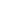 Por el presente certifico que la empresa mencionada anteriormente, en cuyo nombre estoy debidamente autorizado a firmar, ha revisado el documento RFQ UNFPA/PER/RFQ/23/001 incluidos todos sus anexos, las enmiendas al documento de Solicitud de cotización, SDC (si corresponde) y las respuestas proporcionadas por el UNFPA a los pedidos de aclaración enviados por los potenciales proveedores de servicios.  Además, la empresa acepta las Condiciones Generales de Contratación del UNFPA y respetará esta cotización hasta su vencimiento. Nombre del oferente:Fecha de la cotización:Haga clic aquí para ingresar una fecha.Solicitud de cotización Nº:UNFPA/PER/RFQ/23/001Moneda de la cotización:Soles (PEN)Validez de la cotización:(La cotización será válida por un período mínimo de 2 meses desde la fecha de plazo límite para la presentación.)60 díasFormulario de cotización de precios expresado en solesFormulario de cotización de precios expresado en solesFormulario de cotización de precios expresado en solesFormulario de cotización de precios expresado en solesFormulario de cotización de precios expresado en solesFormulario de cotización de precios expresado en solesLote N°Nombre del productoUnidad de medidaPrecio por unidad de medida incluido IGV Cantidad de unidadesTotal incluido IGVLote 1GRABADORA DE VIDEO IP (NVR)Unidad01Lote 1CÁMARA PTZ - IP/ DE ALTA CALIDAD Unidad02Lote 1CÁMARA FIJA 360 GRADOS  IP (fisheye)Unidad01Lote 1MONITOR DE VIDEO DE 50 PULGADAS + RACKUnidad02TOTAL GENERAL EXPRESADO EN SOLES S/.TOTAL GENERAL EXPRESADO EN SOLES S/.TOTAL GENERAL EXPRESADO EN SOLES S/.TOTAL GENERAL EXPRESADO EN SOLES S/.TOTAL GENERAL EXPRESADO EN SOLES S/.Formulario de cotización de precios expresado en solesFormulario de cotización de precios expresado en solesFormulario de cotización de precios expresado en solesFormulario de cotización de precios expresado en solesFormulario de cotización de precios expresado en solesFormulario de cotización de precios expresado en solesLote N°Nombre del productoUnidad de medidaPrecio por unidad de medida incluido IGV Cantidad de unidadesTotal incluido IGVLote 2MEZCLADORA DE SONIDO PROFESIONALUnidad01Lote 2AMPLIFICADOR DE AUDIOUnidad01Lote 2ALTAVOCES / PARLANTESUnidad04Lote 2MICRÓFONO PARA EMPOTRAR EN MESA O TECHOUnidad02Lote 2MICRÓFONO DE SOBRE MESA 12". (TIPO PEDESTAL)Unidad02Lote 2SISTEMA TRANSMISOR Y RECEPTOR INALÁMBRICOUnidad01Lote 2AUDÍFONOS (AURICULARES) ALÁMBRICOSUnidad01TOTAL GENERAL EXPRESADO EN SOLES S/.TOTAL GENERAL EXPRESADO EN SOLES S/.TOTAL GENERAL EXPRESADO EN SOLES S/.TOTAL GENERAL EXPRESADO EN SOLES S/.TOTAL GENERAL EXPRESADO EN SOLES S/.Formulario de cotización de precios expresado en solesFormulario de cotización de precios expresado en solesFormulario de cotización de precios expresado en solesFormulario de cotización de precios expresado en solesFormulario de cotización de precios expresado en solesFormulario de cotización de precios expresado en solesLote N°Nombre del productoUnidad de medidaPrecio por unidad de medida incluido IGV Cantidad de unidadesTotal incluido IGVLote 3COMPUTADORA DE ESCRITORIOUnidad01Lote 3IMPRESORA LASER MONOCROMATICAUnidad01Lote 3SWICTH DE 24 PUERTOS PoE+Unidad01Lote 3GABINETE DE COMUNICACIONES DE PARED DE 15RUUnidad01TOTAL GENERAL EXPRESADO EN SOLES S/.TOTAL GENERAL EXPRESADO EN SOLES S/.TOTAL GENERAL EXPRESADO EN SOLES S/.TOTAL GENERAL EXPRESADO EN SOLES S/.TOTAL GENERAL EXPRESADO EN SOLES S/.Haga clic aquí para ingresar una fecha.Nombre y cargoFecha y lugarFecha y lugar